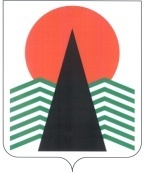  Администрация Нефтеюганского районаМуниципальная комиссияпо делам несовершеннолетних и защите их правПОСТАНОВЛЕНИЕ № 6122 сентября 2022 года, 10 – 00 ч. г. Нефтеюганск, 3мкрн., д. 21, каб. 430зал совещаний администрации Нефтеюганского района,(сведения об участниках заседания указаны в протоколе №50 заседания МКДН и ЗП Нефтеюганского района)О результатах организации в летний период 2022 года труда, отдыха и оздоровления детей, находящихся в социально опасном положении	 Заслушав и обсудив информацию органов и учреждений системы профилактики безнадзорности и правонарушений несовершеннолетних Нефтеюганского района по вопросу, предусмотренному планом работы муниципальной комиссии по делам несовершеннолетних и защите их прав Нефтеюганского района на 2022 год, муниципальная комиссия установила:В летний период 2022 года на территории Нефтеюганского района отработало 28 организаций отдыха и оздоровления:	- 13 лагерей с дневным пребыванием детей при общеобразовательных учреждениях во всех поселениях района;- 2 лагеря при дошкольных учреждениях в гп. Пойковский (НРМБ ДОУ "Д/с "В гостях у сказки" и НРМ ДОБУ "ЦРР-д/с "Теремок");- 2 лагеря при учреждениях дополнительного образования детей в гп. Пойковский: творческого профиля «Центр развития творчества детей и юношества» и спортивного профиля «ДЮСШ Нептун»;- 2 лагеря с дневным пребыванием детей открылись совместно с общественными и некоммерческими организациями: НРМО БУ «Салымская СОШ №1» совместно с приходом Храма в честь святых первоверховных апостолов Петра и Павла - охват 35 детей;  НРМОБУ «Сингапайская СОШ» с автономной некоммерческой организацией дополнительного профессионального образования "Инновационные образовательные технологии" - охват 30 детей;	- 4 палаточных лагеря на территории образовательных учреждений, с охватом 60 детей, в том числе при «ПСОШ № 4» пгт. Пойковский по программе «Патриот» -15 детей; «Сентябрьская СОШ» по программе «Ровесник» - 15 детей; «Лемпинская СОШ» по этно-оздоровительной программе «Валэхте няврэмэт» («Юные туристы») -15 детей; «Каркатеевская СОШ» по программе «Поисковое лето» -15 детей. 5 лагерей труда и отдыха, с охватом 85 подростков на базе следующих учреждений:- «Салымская СОШ № 1» по программе «Смена» -30 детей;- «Чеускинская СОШ» по программе «Казачье братство» -10 детей;- «Куть-Яхская СОШ» по программе «Лето на отлично» -10 детей;- «Сингапайская СОШ» по программе «Юнармейское лето» -10 детей;- «Салымская СОШ № 2» по программе «Импульс» - 25 детей. Реализация данной программы проходила совместно с АНО «Институт археологии Севера» в рамках археологических раскопок на берегу озера «Сырковый сор». Всего в лагерях с дневным пребыванием детей, палаточных лагерях, лагерях труда и отдыха в летний период отдохнул 951 несовершеннолетний, из них в трудной жизненной ситуации 422 ребенка, в том числе 21 несовершеннолетний, находящейся в социально опасном положении и состоящий на учете.  За пределами Нефтеюганского района и автономного округа отдых был организован:- в ООО «Санаторий Янтарь», г. Анапа, Краснодарский край, 90 детей, из них в трудной жизненной ситуации 29 детей;- в детском оздоровительном лагере «Лазуревый берег» г. Геленджик, Краснодарский край, 26 детей, из них в трудной жизненной ситуации 4 детей;- в детском спортивно-оздоровительном лагере «Дружба» д. Синицыно, Ишимский район, Тюменская область, отдохнули 55 детей, из них в трудной жизненной ситуации 16;Всего за пределами автономного округа отдохнули 166 детей, из них в трудной жизненной ситуации 49 человек. В летний период 2022 года на территории муниципального образования Нефтеюганский район МАУ НР КМЦ «Перспектива» была проведена работа по организации временной трудовой занятости несовершеннолетних граждан в двух направлениях:  	- работа молодежного трудового отряда муниципального образования Нефтеюганский район в период июнь – август 2022 года - 394 человек (июнь – 141, июль – 143, август - 110)	- работа поселенческих молодежных трудовых отрядов Нефтеюганского района в период июнь – август 2022 года - 127 человек (июнь –57, июль –53, август - 17).	Всего за летний период 2022 года на территории Нефтеюганского района трудоустроено 521 подросток, из них 87 человек из числа незащищенных категорий, 13 человек из числа находящихся в социально опасном положении и состоящих на профилактическом учете.	 В летний период 2022 года во всех поселениях Нефтеюганского района была организована работа 24 дворовых площадок с охватом 6475 посещений детьми, в том числе  из числа социально – незащищенных категорий – 549 человек, из них 47 детей из категории находящихся в социально опасном положении (АППГ -28 дворовых площадок, общий охват детей - 1765 человек, в том числе социально – незащищенных категорий – 549 человек, из них в социально – опасном положении, состоящих на учете в органах и учреждениях системы профилактики – 25 человек).В течение каникулярного периода 2022 года   на базе учреждений культуры работали 6 площадок кратковременного пребывания детей с охватом 134 человека, 8 дворовых площадок с охватом 245 человек (с учетом ПМБУ ЦК и Д «Родники» гп. Пойковский). Количество культурно-досуговых мероприятий, подготовленных и проведенных всеми учреждениями культуры составило 824 ед., посещений более 19 тыс. ед. В период летних каникул специалистами учреждений культуры организовано 103 мероприятия, направленных на обучение детей безопасному поведению в различных сферах жизнедеятельности, кроме этого, на площадках проведены мероприятия, направленные на укрепление межнациональных (межэтнических) отношений среди подростков, а также на укрепление семейных ценностей, развитие лучших семейных традиций, формирования позитивного имиджа семьи. 	Важным направлением в период летней кампании стала работа по привлечению к культурно-досуговой деятельности несовершеннолетних, находящихся в трудной жизненной ситуации: дети-инвалиды и дети с ограниченными возможностями здоровья, дети из многодетных семей, дети, состоящие на профилактическом учете и находящиеся в социально-опасном положении. Всего в летний период учреждениями культуры было привлечено к мероприятиям 11 несовершеннолетних из числа находящихся в социально опасном положении.  На базе спортивных учреждений БУНР ФСО «Атлант» было организованно 7 дворовых площадок (11 смен), 2 площадки кратковременного пребывания (2 смены) с общим охватом 539 детей, в том числе 9 человек, находящихся в социально опасном положении. 	С 01 по 25 июня 2022 года на базе НРБУ СШ «Нептун» работал лагерь с дневным пребыванием детей и подростков, который посещали 60 несовершеннолетних, из них 12 несовершеннолетних из многодетных семей и 4 несовершеннолетних, находящихся в социально опасном положении.  В ходе летней оздоровительной кампании проведено 129 физкультурно-спортивных мероприятий, приуроченных Дню Защиты детей, Дню России, цикл мероприятий к Семейному месяцу, Дню борьбы с наркоманией с общим охватом 1314 детей и подростков, в том числе 13 несовершеннолетних, находящихся в социально опасном положении, а также состоящих на профилактическом учете (АППГ- 130/1208). Отдых и оздоровление несовершеннолетних получателей социальных услуг был организован в форме 9 площадок краткосрочного пребывания детей на базе БУ "Нефтеюганский реабилитационный центр" филиал в пгт. Пойковский, БУ "Нефтеюганский районный комплексный центр социального обслуживания населения".    	На базе БУ "Нефтеюганский реабилитационный центр" филиал в пгт. Пойковский было организовано 6 площадок краткосрочного пребывания для детей-инвалидов, детей, испытывающих трудности в социальной адаптации, детей, находящихся в социально опасном положении, в возрасте от 7 до 18 лет (5 смен по 20 детей, 1 смена - 17 детей). Каждая смена составляла 10 рабочих дней с 3-х часовым пребыванием детей.  Мероприятия площадок проведены в рамках комплексной программы летнего отдыха «Квест «Летние приключения». В мероприятиях приняли участие 117 детей, из них: 12 детей-инвалидов; 9 несовершеннолетних из семей, находящихся в социально опасном положении; 96 детей, испытывающих трудности в социальной адаптации.  	 В БУ "Нефтеюганский районный комплексный центр социального обслуживания населения" с целью организации летнего отдыха и оздоровления несовершеннолетних в 2022 году были реализованы следующие программы:	- программа «Радуга детства» по организации отдыха и оздоровления несовершеннолетних путем привлечения в работу групп взаимопомощи, творческих студий, реабилитационных групп, клубов по интересам, всего летом отработало 10 групп несовершеннолетних, в рамках программы проведено 393 мероприятия, охвачено 135 несовершеннолетних, в том числе 14 детей из семей находящихся в социально опасном положении;	- программа «Игры в нашем дворе» по реализации технологии дворовой педагогики, организована работа 4-х дворовых площадок, проведено 57 мероприятий творческого, спортивного, интеллектуально-познавательного, развлекательного характера, а также профилактической направленности. В мероприятиях приняли участие 405 несовершеннолетних.- программа мини-клуба на дому «Путь к себе» по организации занятости несовершеннолетних, состоящих на профилактическом учете в структурах системы профилактики, отказавшихся от посещения мероприятий учреждения. Данным видом деятельности за 3 летних месяца охвачен 41 несовершеннолетний, проведено 92 консультативных и коррекционных мероприятий. Количество детей, охваченных мероприятиями, в рамках площадок краткосрочного пребывания детей составило 657 несовершеннолетних, в том числе 23 ребенка, находящихся в социально опасном положении.  Результаты анкетирования по вопросу качества проведения летней кампании показали удовлетворенность детей 100%, удовлетворенность родителей 100%. В бюджетном учреждении «Нефтеюганская районная больница» в летний период было оздоровлено 5 несовершеннолетних категории СОП, а также 3 ребенка по санаторно-курортным путевкам в детском противотуберкулезном санатории «им. Е.М. Сагандуковой» г. Ханты-Мансийск (АППГ-8/2).  	В течение летнего периода индивидуальная профилактическая работа проводилась с 20 несовершеннолетними, состоящими на профилактическом учете за совершение преступлений, административных правонарушений и общественно опасных деяний, а также  с 43 несовершеннолетним, проживающим в семьях, находящихся в социально опасном положении, в возрасте от 17 до 18 лет, которые подлежали организации отдыха и занятости.  	Основной задачей органов и учреждений системы профилактики Нефтеюганского района в преддверии летнего периода было обеспечение 100% охвата отдыхом и занятостью несовершеннолетних, находящихся в социально опасном положении, состоящих на профилактическом учете. Образовательными организациями были сформированы индивидуальные маршруты занятости на всех несовершеннолетних, состоящих на профилактических учетах, а также проживающих в семьях, категории СОП. Организовано персональное информирование их родителей о запланированных формах отдыха, оздоровления и занятости несовершеннолетних, о предусмотренных видах помощи на период летних каникул.	По результатам проведенных мероприятий достигнут 100% результат занятости несовершеннолетних указанной категории, которые в летний период находились на территории Нефтеюганского района. Во исполнение статьи 2 Федерального закона от 24.06.1999 №120-ФЗ «Об основах системы профилактики безнадзорности и правонарушений несовершеннолетних», муниципальная комиссия по делам несовершеннолетних и защите их прав Нефтеюганского района п о с т а н о в и л а:1.  Информацию о результатах организации в летний период 2022 года труда, отдыха и оздоровления детей, находящихся в социально опасном положении, принять к сведению.	Срок: 22 сентября 2022 года.	2.   Муниципальному автономному учреждению Нефтеюганского района «Комплексный молодежный центр «Перспектива» (З.Р. Амирханова) при распределении квоты Молодежного трудового отряда Нефтеюганского района и при планировании трудоустройства несовершеннолетних на 2023 год, уделить особое внимание летнему периоду 2023 года, а также обеспечить в предстоящий летний период 100 % трудовую занятость подростков, находящихся в социально опасном положении.	Срок: до 20 декабря 2022 года.	3. Департаменту образования и молодежной политики Нефтеюганского района (А.Н. Кривуля), департаменту культуры и спорта (А.Ю. Андреевский), бюджетным учреждениям Ханты-Мансийского автономного округа - Югры «Нефтеюганский районный комплексный центр социального обслуживания населения» (Е.М. Елизарьева), «Нефтеюганский реабилитационный центр для детей и подростков с ограниченными возможностями» (Л.Н. Пакулева), «Нефтеюганская районная больница» (О.Р. Ноговицина) принять меры к организации в период осенних каникул 2022 года отдыха, оздоровления, досуговой занятости несовершеннолетних, находящихся в социально опасном положении, в том числе состоящих на профилактическом учете в ОМВД России по Нефтеюганскому району.	Информацию с указанием фамилий несовершеннолетних и видов занятости направить в муниципальную комиссию по делам несовершеннолетних и защите их прав.	Срок: до 20 ноября 2022 года.	4.  Департаменту культуры и спорта (А.Ю. Андреевский) продолжить практику привлечения несовершеннолетних, находящихся в социально опасном положении и (или) трудной жизненной ситуации, в проводимых мероприятиях в качестве судей, аниматоров, участников флешмобов и волонтеров, особенно в каникулярный период.	Срок: постоянно.	5. Учитывая ходатайства, поступившие из органов и учреждений системы профилактики безнадзорности и правонарушений несовершеннолетних Нефтеюганского района, наградить благодарственными письмами муниципальной комиссии по делам несовершеннолетних и защите их прав Нефтеюганского района специалистов, внесших личный вклад в организацию труда, отдыха и оздоровления детей, находящихся в социально опасном положении, в летний период 2022 года (приложение).	6. Контроль за исполнением постановления возложить на заместителя председателя муниципальной комиссии по делам несовершеннолетних и защите их прав Нефтеюганского района.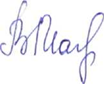 Председательствующий                                       В.В.Малтакова Приложение к постановлению МКДН и ЗП №61 от 22.09.2022СПИСОК специалистов органов и учреждений системы профилактики безнадзорности и правонарушений несовершеннолетних Нефтеюганского района награждаемых благодарственным письмом муниципальной комиссии по делам несовершеннолетних и защите их прав Нефтеюганского района№ФИОМесто работы, должность1КоробкаНадежда ДмитриевнаСпециалист по работе с семьей бюджетного учреждения Ханты-Мансийского автономного округа – Югры «Нефтеюганский реабилитационный центр»2ВильгаукОльга АнатольевнаАссистент по оказанию помощи бюджетного учреждения Ханты-Мансийского автономного округа – Югры «Нефтеюганский реабилитационный центр»3КорнейчукЕлена АндреевнаСпециалист по работе с семьей отделения психологической помощи гражданам бюджетного учреждения Ханты-Мансийского автономного округа – Югры «Нефтеюганский районный комплексный центр социального обслуживания населения»4КульковаОксана ВалерьевнаПсихолог отделения психологической помощи гражданам бюджетного учреждения Ханты-Мансийского автономного округа – Югры «Нефте-юганский районный комплексный центр социального обслуживания населения»5Хатова Светлана АлександровнаРуководитель клубного формирования КДЦ «Сияние Севера»6Живитченко Людмила Александровна Художественный руководитель ДК «Жемчужина Югры»7Любезных Елена Владимировна Режиссер детских театральных представлений ДК «Кедровый»8Авраменко Олеся Валерьевна Директор ДК «Камертон»9Никитина Людмила ВладимировнаЗаведующая массовым отделом ДК «Камертон»10Кобелева Светлана Юрьевна Менеджер ДК «Гармония»11Добрунова Тамара АлексеевнаРежиссер массовых мероприятий ДК «Гармония»12Тунгусова Светлана Викторовна Заведующая детским сектором ДК «Ника»13Бикбулатова Гульшат НаилевнаРежиссер ДК «Ника»14Чернецкая Елена Николаевна Библиотекарь Пойковская поселенческая библиотека «Наследие»15Корулько Ирина Александровна Салымская поселенческая библиотека им. А.С. Тарханова 16Борисенко Алла Ауреловна Заведующий отдела детей и молодежи ПМБУ ЦКиД «РОДНИКИ»17Чистохина Ксения АлександровнаСоциальный педагог НРМОБУ «Салымская СОШ №1»18Гатаулина Юлия ЮрьевнаСоциальный педагог МОБУ «ПСОШ №4»19Черенкова Ольга ДемьяновнаСоциальный педагог НРМОБУ «Лемпинская СОШ»20Третьякова Гульназ ИльясовнаИсполняющий обязанности директора СК «Нефтяник» г.п. Пойковский21Туйкина Лилия МакмуновнаСтарший инструктор-методист НРБУ СШ «Нептун»  г.п. Пойковский22Пилипенко Ирина ВикторовнаИнструктор по спорту СК «Олимпия» с.п. Салым23Мякишева Наталья ВикторовнаДиректор спортивного комплексасп. Усть-Юган24Кабдульдинова Наталья АлександровнаНачальник отдела занятости подростков и молодежи МАУ НР «Комплексный молодежный центр «Перспектива»25Иванчик Олеся АлександровнаВедущий специалист по кадрам МАУ НР «Комплексный молодежный центр «Перспектива»26Леонова Ольга ВикторовнаМетодист отдела по работе с поселениями МАУ НР «Комплексный молодежный центр «Перспектива»